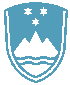 Številka: 06182-1454/2021Datum:   12. 1. 2022POROČILO O REDNEM INŠPEKCIJSKEM PREGLEDU NAPRAVE, KI LAHKO POVZROČIONESNAŽEVANJE OKOLJA VEČJEGA OBSEGAZavezanec: 	TKI HRASTNIK d. d., Za Savo 6, 1430 Hrastnik Naprava:	Naprava za proizvodnjo kloralkalnih izdelkov, klorovodikove kisline, anorganskihsoli, aditivov in izdelkov široke potrošnje (pralni praški, tekoči detergenti, čistila)Lokacija: 	c. 1.maja 33, 1430 Hrastnik  Datum pregleda: 15.6.2021Okoljevarstveno dovoljenje (OVD) številka:35407-38/2006 z dne 26. 3. 2008 Sprememba;  odločba  št. 35407-6/2009 z dne 23. 6. 2009Sprememba;  odločba  št. 35407-12/2009 z dne 1. 12. 2011 Sprememba;  odločba  št 35406-56/2012 z dne 22. 2. 2013 Sprememba; odločba  št. 35406-59/2014 z dne 28. 5. 2015Sprememba; odločba  št.  35406-1/2017 z dne 25. 7. 2017 Sprememba; odločba  št. 35406-54/2017 z dne 18. 12. 2019Usklajenost z OVD: DAZaključki / naslednje aktivnosti:Pri inšpekcijskem pregledu je bilo opravljen pregled glede industrijskih odpadnih vod in je bilo ugotovljeno, da, meritve ne izkazujejo preseganj mejnih vrednosti. Naslednji inšpekcijski pregled je predviden glede na letni plan.